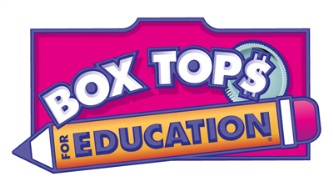 Clipping Box Tops is an easy way to help earn cash for our school.Each one is worth 10¢ for our school! Just look for the pink Box Tops on hundreds of products.                   Last school year, we earned $621 for our school from Box Tops  and used the money for Para-educators. This school year, our goal is to earn $1,000. We have two drives through the school year to collect box tops:The class with the most box tops submitted for each deadline will receive a spirit day of their choice. 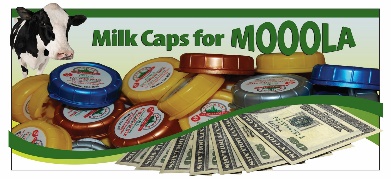                                               Trails West earns MONEY for your Longmont Dairy milk                           				     caps.  Simply wash and deposit in the bin by the cafeteria.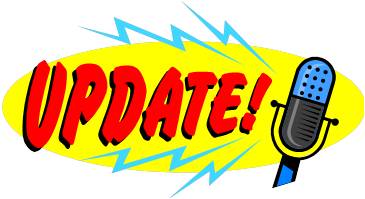 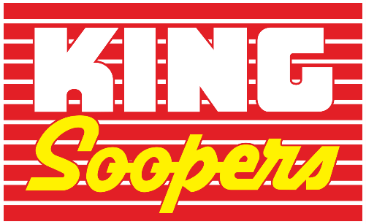 King Soopers Rewards CardVisit https://www.kingsoopers.com/topic/king-soopers-community-rewards.  Click “Enroll Now”Once logged into your King Soopers account under “Find an Organization” search for Trails West Elementary PTO either by name or EI349 and then click Enroll.* New users will need to create an account which requires some basic information, a valid email address and a loyalty card.  **Customers must have a registered King Soopers loyalty card account to link to our organization                                               Shopping at Amazon?  Change you search        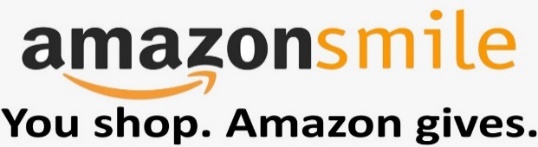                                               	Engine to smile.amazon.com and select                 	                         Trails West as your charity.- - - - - - - - - - - - - - - - - - - - - - - - - - - - - - - - - - - - - - - - - - - - - -- - - - - - - - - - - - - - - - - - - - - - - - - - - 		                                PAPA MURPHY CARDS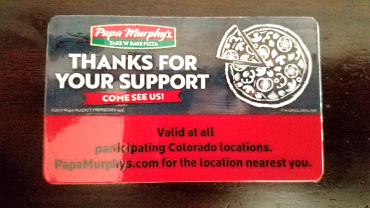 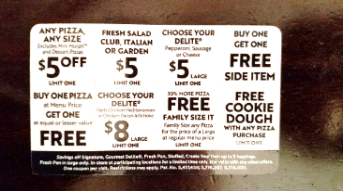 			                    Make great gifts!! Purchase a couple for yourself or   to share with neighbors or family. Each card pays for itself after 1 use. Student: ___________________ Teacher: ___________# of Card____X $10Checks made payable to Trails West PTO. Cards will be delivered to students as orders are received. 